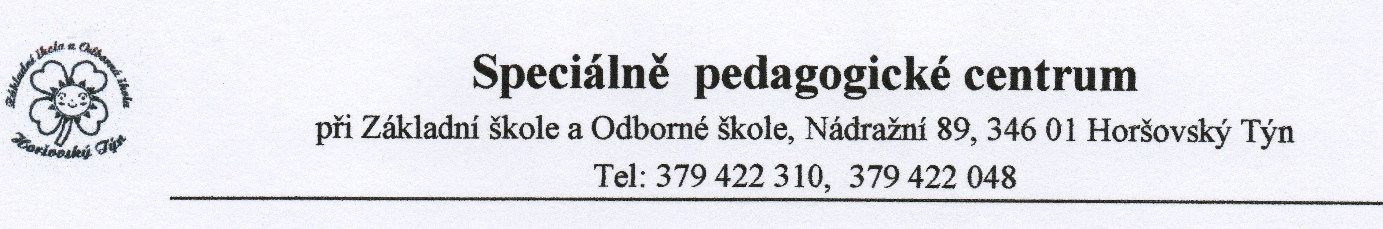  VYHODNOCENÍ INDIVIDUÁLNÍHO VZDĚLÁVACÍHO PLÁNU ( IVP)Hodnocení aplikace, průběhu a efektivity IVP ze strany školy:                                                       Vyplnil/a: Jméno:___________________________________________       Podpis:________________ (třídní učitel, jiný vyučující, asistent pedagoga - upřesněte)Jméno zákonného zástupce/klienta:_______________________Podpis: _________________Datum: ………….…………… Jméno a příjmení žákaDatum narozeníBydlištěŠkolažák zařazen do třídy/školy dle§16(9):    ANO  ---  NERočníkŠkolní rokVzdělávací programKontaktní pracovník SPC